ВЕСЕННИЕ ПОДЕЛКИ. ТРАВЯНЧИК СВОИМИ РУКАМИ.

Практически в каждом доме есть цветы. Хозяйки следят за ними, поливают, опрыскивают, подкармливают. Дети, глядя на своих любимых мам, тоже хотят проявлять заботу к растениям. Понятное дело, что что-то серьезное, например, фиалки, фикусы, а тем более орхидеи, отдавать на попечение детей страшновато. Растение, за которым будет ухаживать ваш малыш, должно быть неприхотливым, быстрорастущим, ведь детишки не любят долго ждать, и оригинально выглядеть. Если ваш ребенок уже давно просит доверить ему уход за комнатным растением, самое время смастерить с ним травянчик. 

Для этой весенней поделки вам понадобятся: старый носок или капроновый чулок, семена газонной травы, древесные опилки или любой грунт (подойдет и песок), кукольные глазки, банковские резинки, водостойкий клей, ножницы.

Как сделать травянчик своими руками:

1. Насыпаем грунт в носок.
2. При помощи резиночек формируем ушки и глазки травянчику.
3. Сверху насыпаем семена.
4. Перевязываем носок ленточкой, все лишнее обрезаем ножницами.
5. Украшаем травянчик, приклеиваем ему глазки.
6. Помещаем голову в небольшую тарелку и поливаем водой. 

Поливать травянчик надо будет регулярно, следя за тем, чтобы в тарелочке всегда была вода. Поставьте его на окно. Через 3-5 дней семена прорастут, а через 2 недели ребенок сможет делать травянчику прически.

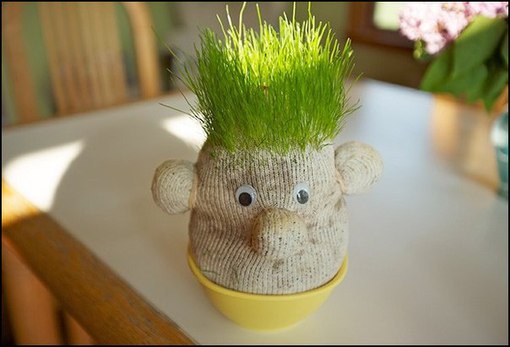 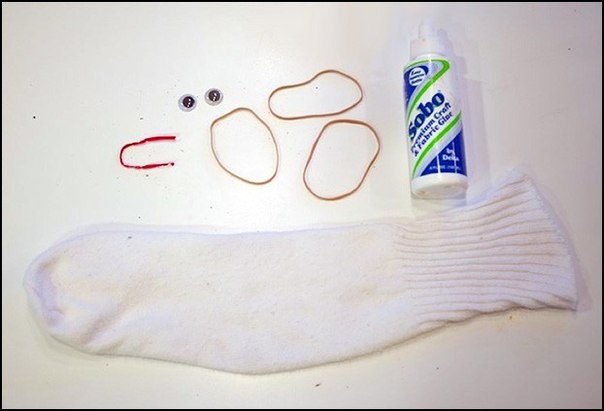 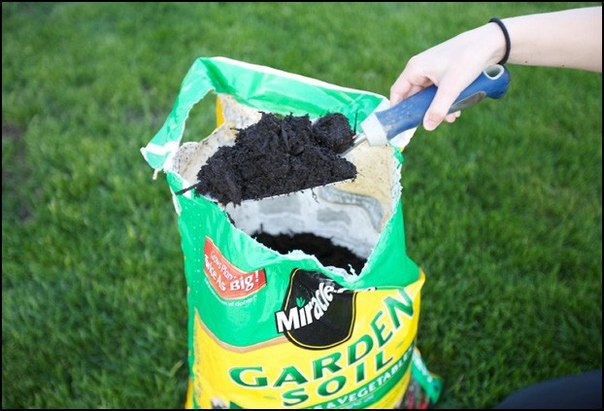 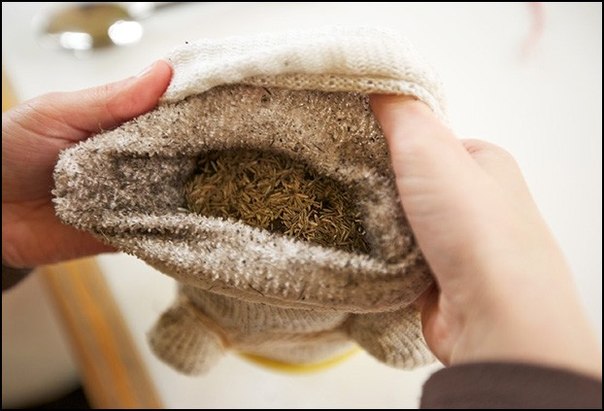 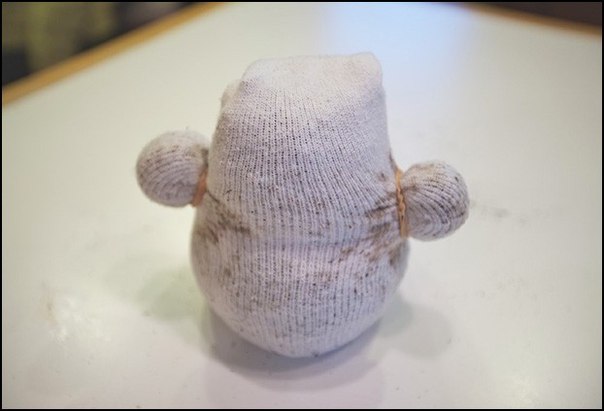 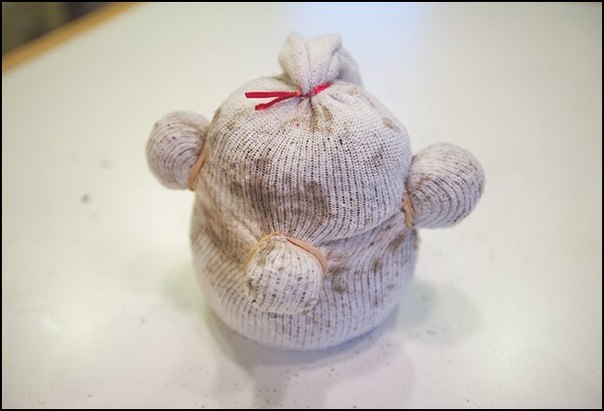 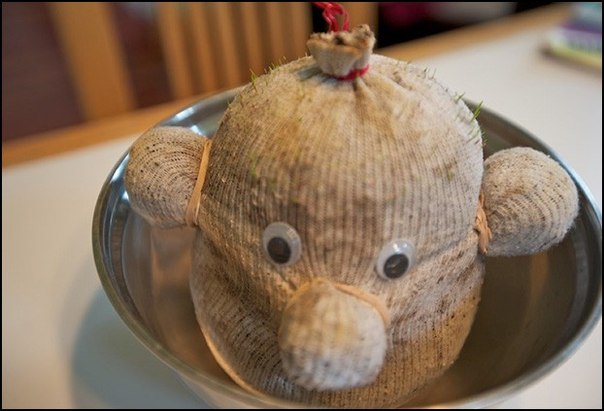 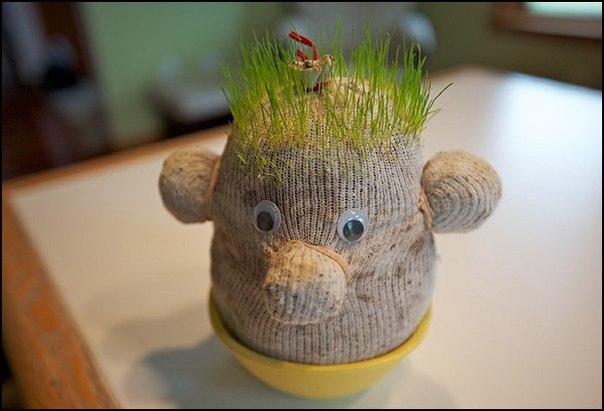 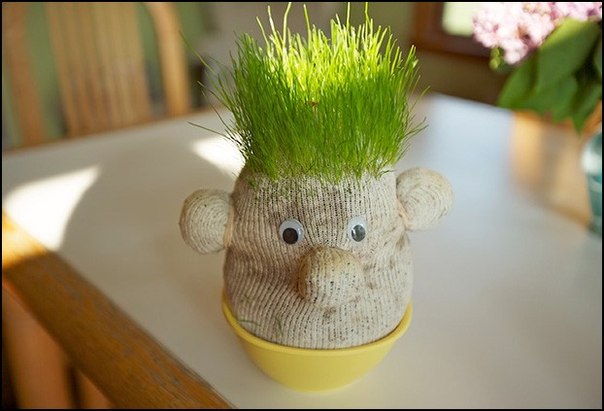 